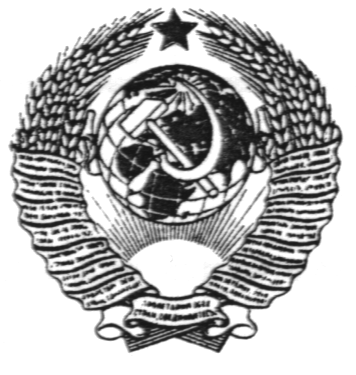 ГОСУДАРСТВЕННЫЙ СТАНДАРТ СОЮЗА ССРСВАИ ЗАБИВНЫЕ ЖЕЛЕЗОБЕТОННЫЕСВАИ ЗАБИВНЫЕ ЖЕЛЕЗОБЕТОННЫЕ ЦЕЛЬНЫЕ
СПЛОШНОГО КВАДРАТНОГО СЕЧЕНИЯ С ПОПЕРЕЧНЫМ
АРМИРОВАНИЕМ СТВОЛА С НАПРЯГАЕМОЙ АРМАТУРОЙКонструкция и размерыГОСТ 19804.2-79*ИЗДАТЕЛЬСТВО СТАНДАРТОВМОСКВАГОСУДАРСТВЕННЫЙ СТАНДАРТ СОЮЗА ССРПостановлением Государственного комитета СССР по делам строительства от 24 октября 1979 г. № 208 срок введения установлен с 01.01.81* Переиздание (май 1995 г.) с Изменением № 1, утвержденным в июне 1983 г.; Пост. №54 от 31.03.83 (ИУС 9-83)1. Настоящий стандарт распространяется на забивные железобетонные цельные сваи сплошного квадратного сечения с поперечным армированием ствола с напрягаемой арматурой и устанавливает конструкцию свай и арматурных изделий к ним.2. Железобетонные сваи сплошного квадратного сечения с напрягаемой продольной арматурой должны удовлетворять требованиям ГОСТ 19804-91 и требованиям настоящего стандарта.3. Форма, марки, номинальные размеры свай и проектные марки бетона по прочности на сжатие должны соответствовать указанным на черт. 1 и в табл. 1.Сваи сплошного квадратного сечения с поперечным армированием ствола с напрягаемой продольной арматурой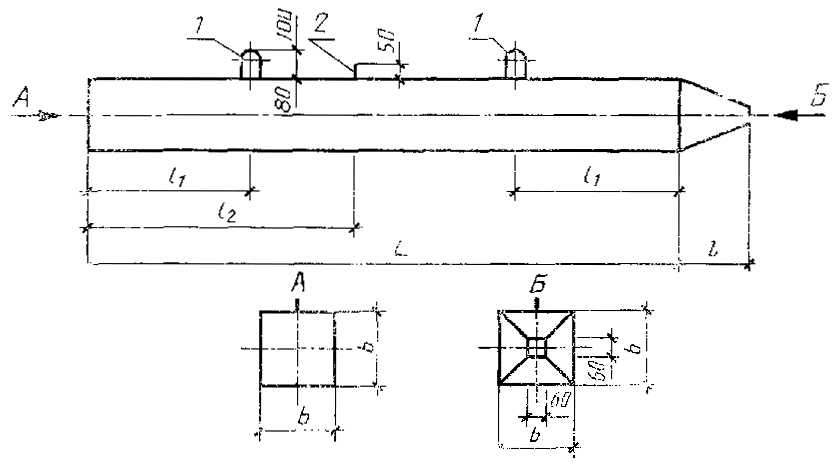 1 - подъемные петли; 2 - штырь для фиксации места строповки при подъеме на коперЧерт. 1Таблица 1Примечание. Расход стали на одну сваю приведен при условии армирования проволокой класса B-I. (Измененная редакция, Изм. № 1).4. Сваи длиной до 7 м включ. допускается изготовлять без фиксирующих штырей, при этом строповка свай при подъеме на копер должна осуществляться у верхней подъемной петли.5. При соответствующем технико-экономическом обосновании для восприятия больших горизонтальных или вертикальных нагрузок допускается изготовлять сваи сечением 350350 и 400400 мм длиной, менее указанной в табл. 1. При этом марка бетона свай по прочности на сжатие должна быть:- для свай сечением 350350 мм - М300 и М350 (при армировании свай арматурой из канатов);- для свай сечением 400400 мм - М400.6. В качестве крупного заполнителя для бетона свай должен применяться фракционированный щебень из естественного камня и гравия по ГОСТ 26633-91, при этом размер фракции должен быть не более 40 мм.По согласованию с заказчиком допускается применять в качестве крупного заполнителя гравий по ГОСТ 26633-91 для свай длиной до 12 м включ.Примечание. Возможность применения гравия в качестве крупного заполнителя указывается в заказной спецификации, устанавливается проектной организацией для условий погружения свай в пески средней плотности и рыхлые, супеси пластичные и текучие, суглинки и глины от текучих до тугопластичных, илы и торфы, и опирания свай на все виды грунтов, за исключением скальных и крупнообломочных.7. В качестве продольной напрягаемой арматуры должна применяться:а) высокопрочная арматурная проволока периодического профиля класса Вр-II по ГОСТ 7348-81;б) горячекатаная арматурная сталь классов A-IV и A-V по ГОСТ 5781-82 и классов A-IV и A-V по ГОСТ 10884-81. Для свай длиной до 12 м включ. предпочтительно применять арматуру класса Ат-IVС.в) арматурные канаты класса К-7 по ГОСТ 13840-68.8. Натяжение арматуры классов Вр-II и К-7 следует осуществлять механическим способом, натяжение арматуры классов A-IV, A-V, Ат-V, Ат-IVС - электротермическим (для свай длиной до 12 м включ.) или механическим способами. Допускается использовать электротермический способ для натяжения проволочной арматуры класса Вр-II.При натяжении электротермическим способом высокопрочной проволоки и термически упрочненной стержневой арматуры дополнительно должны производиться контрольные испытания арматуры на растяжение после электронагрева.Образцы испытываются на растяжение в соответствии с требованиями ГОСТ 10446-80.Температура нагрева напрягаемой арматуры при электротермическом способе натяжения не должна превышать величин, установленных нормативными документами по технологии изготовления предварительно напряженных конструкций.9. Предельная величина предварительного напряжения арматуры o принята:а) при механическом способе натяжения o = 0,95 RaII кгс/см2;б) при электротермическом способе натяжения, кгс/см2,где RaII - расчетное сопротивление арматуры растяжению для предельных состояний второй группы, кгс/см2;l - длина натягиваемого стержня, м. 7-9. (Измененная редакция, Изм. № 1).10. При количестве продольных проволок и канатов 8 и более расстояние между их осями должно быть не более 15 мм для проволок и 50 мм для канатов.11. Прочность бетона в момент отпуска натяжения арматуры (передаточная прочность) должна быть не ниже:200 кгс/см2 - при проектной марке бетона по прочности на сжатие М300;300 кгс/см2 - при проектных марках бетона по прочности на сжатие М350 и М400.12. После отпуска натяжения арматура должна быть срезана заподлицо с бетоном.13. Для поперечного армирования свай следует применять проволоку класса B-I или Вр-I диаметром 5 мм по ГОСТ 6727-80.Шаг спирали поперечной арматуры по обоим концам сваи на длине 1 м должен быть равным 100 мм, в средней части для свай длиной до 12 м включ. - 300 мм и для свай длиной 13 м и более - 200 мм.Поперечная арматура должна быть привязана вязальной проволокой к продольной арматуре в каждом четвертом пересечении с тем, чтобы шаг спирали был зафиксирован.14. Голова сваи должна быть усилена сетками марок С30-С40.15. Острие сваи должно быть усилено приставным каркасом марок КО30-КО-40.16. Расположение арматуры (продольной и поперечной, сеток головы свай, каркасов острия, петель и штырей) в сваях должно соответствовать указанному на черт. 2.17. Спецификация арматурных изделий и выборка стали на сваю приведены в табл. 2-5.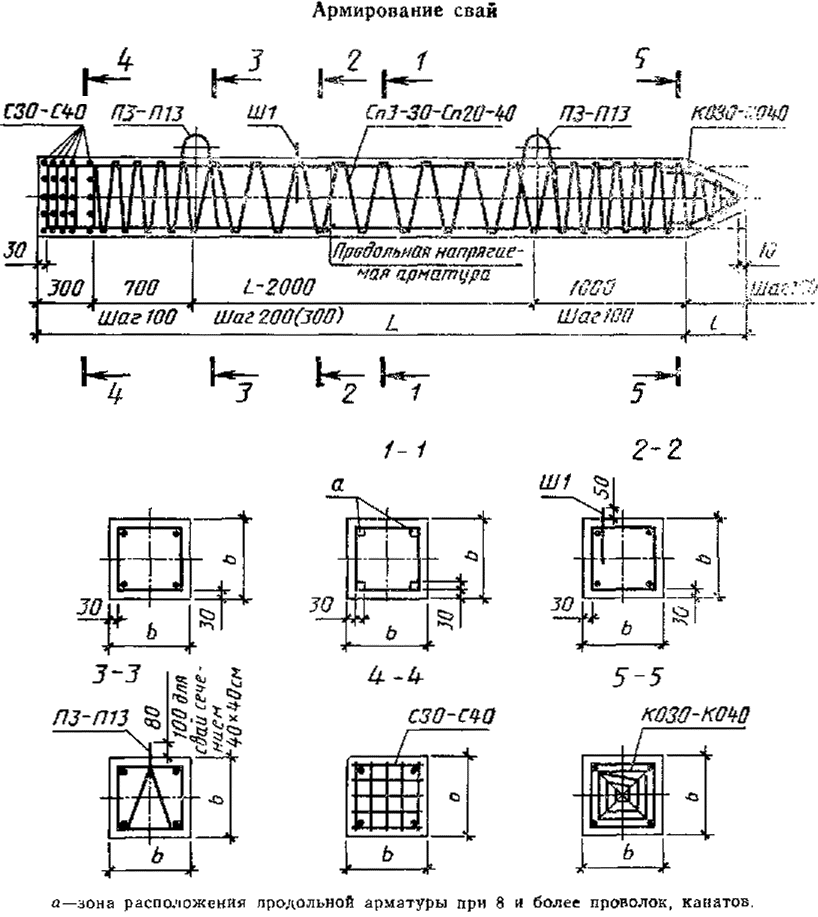 Черт. 218. Ведомость стержней, выборка стали и усилия натяжения продольной арматуры должны соответствовать табл. 6-8.13-18. (Измененная редакция, Изм. № 1).19. Допускаются диаметры и классы продольной арматуры свай в соответствии с приложением 1.20. Ведомость стержней и выборка стали на спираль и сетки головы, каркаса острия, петли и штырь приведена в табл. 9-11.(Измененная редакция, Изм. № 1).21. Сетки, петли и каркас острия должны быть привязаны к продольной арматуре вязальной проволокой. Штырь устанавливается после формования бетона.22. (Исключен, Изм. № 1).23. Сваи с продольной арматурой, предусмотренной настоящим стандартом, должны быть испытаны на трещиностойкость путем укладки их на две опоры, расположенные по схеме, указанной на черт. 3.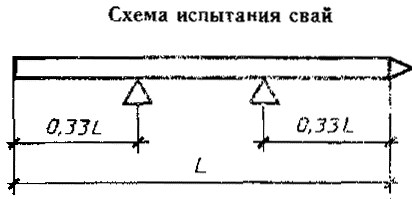 Черт. 3Таблица 2Спецификация арматурных изделий на сваюТаблица 3Выборка стали на сваи марок СНпр3-30СНпр15-40Таблица 4Выборка стали на сваи марок СН9-30СН20-40Таблица 5Выборка стали на сваи марок СНк11-30СНк20-4024. После укладки свай на две опоры через 10 мин производят осмотр ее верхней грани над опорами. Сваю считают выдержавшей испытание, если на ее гранях:а) не появятся трещины - для свай с арматурой из высокопрочной проволоки и канатов;б) раскрытие трещин не превышает 0,2 мм - для свай со стержневой арматурой. Ширину раскрытия трещин измеряют с точностью до 0,05 мм.25. Испытание на трещиностойкость свай, в которых площадь поперечного сечения продольной арматуры увеличена по сравнению с приведенной в настоящем стандарте, проводят в соответствии со схемой, которая должна быть приложена в заказной спецификации.26. Условия расчета и применения свай даны в приложении 2.27. Сваи длиной до 12 м включ. допускается изготовлять с технологическим уклоном двух противоположных сторон поперечного сечения, не превышающим 1:15 без изменения площади поперечного сечения. При этом защитный слой бетона не должен быть менее 30 мм. Расположение арматуры в поперечном сечении сваи должно соответствовать черт. 4а, б.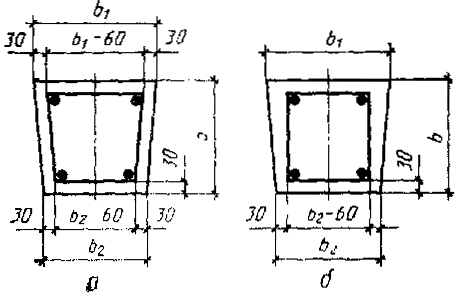 Черт 4Таблица 6Ведомость стержней, выборка стали и усилие натяжения продольной арматуры свай марок СНпр3-30СНпр15-40Примечание. Усилие натяжения одной проволоки составляет 2,4 тс.Таблица 7Ведомость стержней, выборки стали и усилие натяжения продольной арматуры свай марок СН9-30СН20-40Таблица 8Ведомость стержней, выборка стали и усилие натяжения продольной арматуры свай марок СНк11-30СНк20-40Таблица 9Ведомость стержней и выборка стали на спираль марок Сп3-30Сп20-40Таблица 10Ведомость стержней на один элемент (сетки головы, каркас острия, петли, штырь)Таблица 11Выборка стали на один элемент (сетки головы, каркас острия, петли, штырь)ПРИЛОЖЕНИЕ 1
ОбязательноеВАРИАНТ АРМИРОВАНИЯ СВАЙ1. В табл. 1 и 2 приведены допускаемые варианты замены продольной стержневой арматуры и арматурных канатов. Марка бетона по прочности на сжатие должна соответствовать указанной в табл. 1 настоящего стандарта.Таблица 1Варианты замены продольной стержневой арматурыТаблица 2Варианты замены продольной арматуры из канатовПримечание. Замена арматуры в сваях, не включенных в табл. 1 и 2, экономически нецелесообразна. (Измененная редакция, Изм. № 1).ПРИЛОЖЕНИЕ 2
ОбязательноеУСЛОВИЯ РАСЧЕТА И ПРИМЕНЕНИЯ СВАЙ1. Сваи, предусмотренные настоящим стандартом, рассчитаны на изгиб от усилий, возникающих при подъеме на копер за одну точку, расположенную от торца на расстоянии, равном 0,294 длины призматической части сваи, по прочности и раскрытию (кратковременному) трещин до ат.кр = 0,3 мм при армировании свай стержневой арматурой; по образованию трещин при армировании свай проволокой и арматурными канатами.Коэффициент перегрузки к собственной массе не учитывается. Коэффициент динамичности принят равным:1,5 - при расчете по прочности;1,25 - при расчете по образованию и раскрытию трещин.2. При проектировании свайных фундаментов сваи должны быть рассчитаны на нагрузки, передаваемые на сваи в строительный и эксплуатационный периоды, по прочности и трещиностойкости. При этом категории трещиностойкости свай в зависимости от условий их работы и вида продольной арматуры, а также величина предельно допустимой ширины раскрытия трещин должны быть приняты согласно главе СНиП II.21-75.Допускается увеличивать поперечное сечение продольной арматуры, если это требуется по расчету. При этом в конце марки сваи добавляется буква «у» (усиленная) и в заказной спецификации дополнительно указывается класс, диаметр и количество стержней продольной арматуры.3. При проверке свай по прочности и образованию трещин для свай, армированных проволокой и канатами, и по прочности и раскрытию трещин до ат.кр = 0,2 мм для свай, армированных стержневой арматурой, на внецентренное сжатие от эксплуатационных нагрузок рекомендуется пользоваться графиками.4. Графики для проверки свай, предусмотренных настоящим стандартом, на внецентренное сжатие от эксплуатационных нагрузок М и N приведены на черт. 1-17.На графиках приняты обозначения: N - нормальная сила, тс; М - изгибающий момент относительно оси сваи, тсм, передаваемые на сваю при эксплуатации здания и сооружения.3-4. (Измененная редакция, Изм. № 1).5. Предполагается, что свая по всей длине находится в грунте и продольный изгиб сваи не учитывается.6. После выбора длины и сечения сваи (по теологическим условиям) устанавливается класс, диаметр и количество стержней, проволок или канатов продольной арматуры в соответствии с табл. 2-11 настоящего стандарта.7. Если точка с координатами М и N лежит ниже линии, соответствующей принятому армированию свай, то выбранная свая удовлетворяет расчету по прочности, раскрытию или образованию трещин (для соответствующей продольной арматуры) на эксплуатационные нагрузки М и N, если точка лежит выше - не удовлетворяет.Сваи сечением 30  30 см. Бетон М300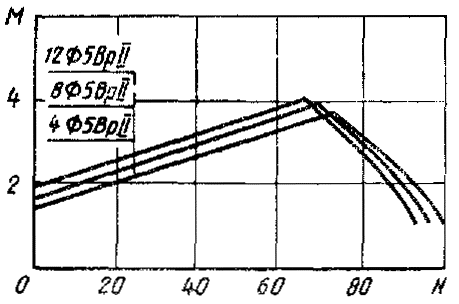 Черт. 1Сваи сечением 30  30 см. Бетон М400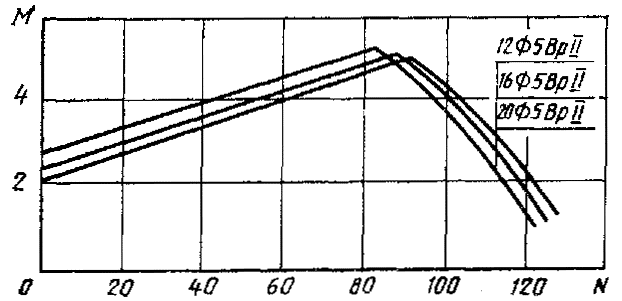 Черт. 2Сваи сечением 35  35 см. Бетон М300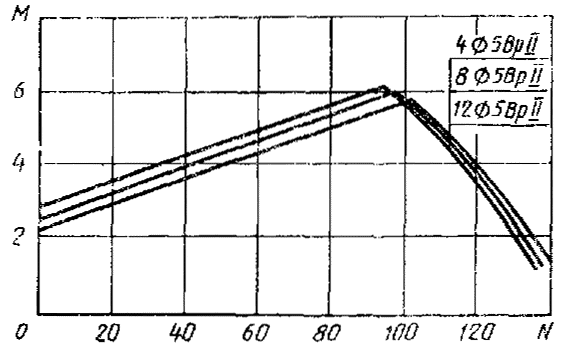 Черт. 3Сваи сечением 35  35 см. Бетон М400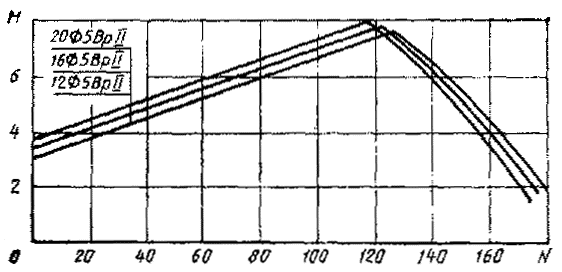 Черт. 4Сваи сечением 40  40 см. Бетон М400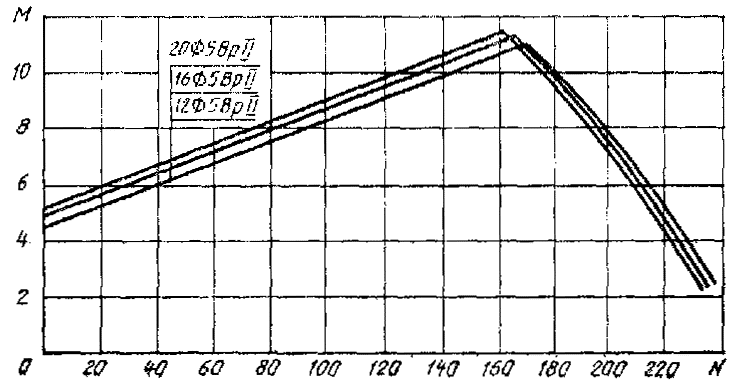 Черт. 5Сваи сечением 30  30 см. Бетон М300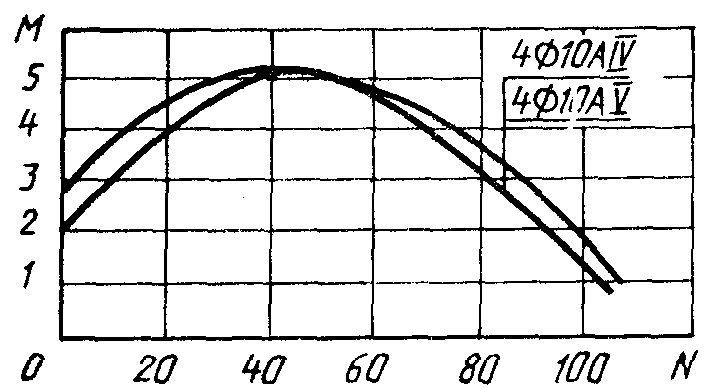 Черт. 6Сваи сечением 30  30 см. Бетон М400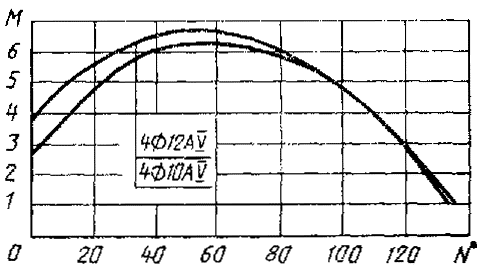 Черт. 7Сваи сечением 35  35 см. Бетон М300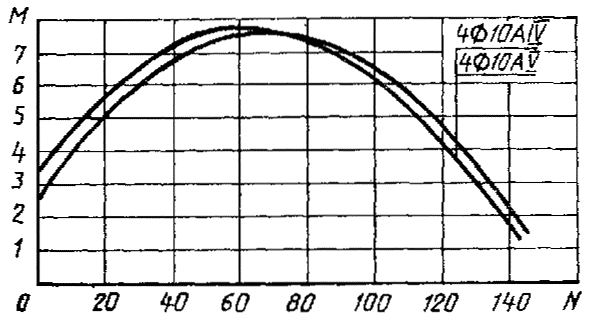 Черт. 8Сваи сечением 35  35 см. Бетон М400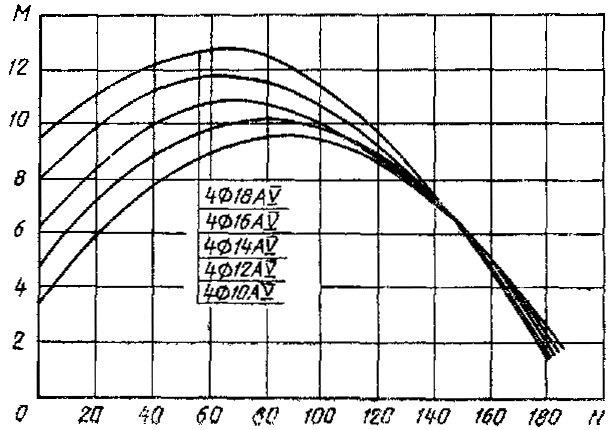 Черт. 9Сваи сечением 40  40 см. Бетон М400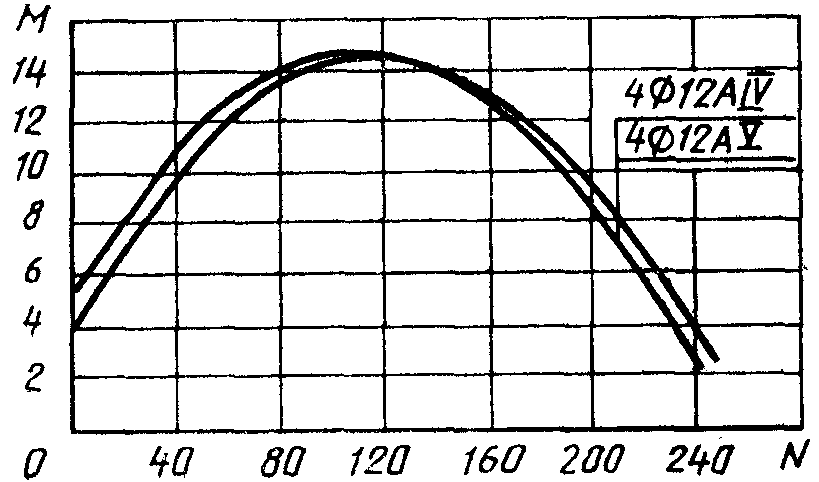 Черт. 10Сваи сечением 40  40 см. Бетон М400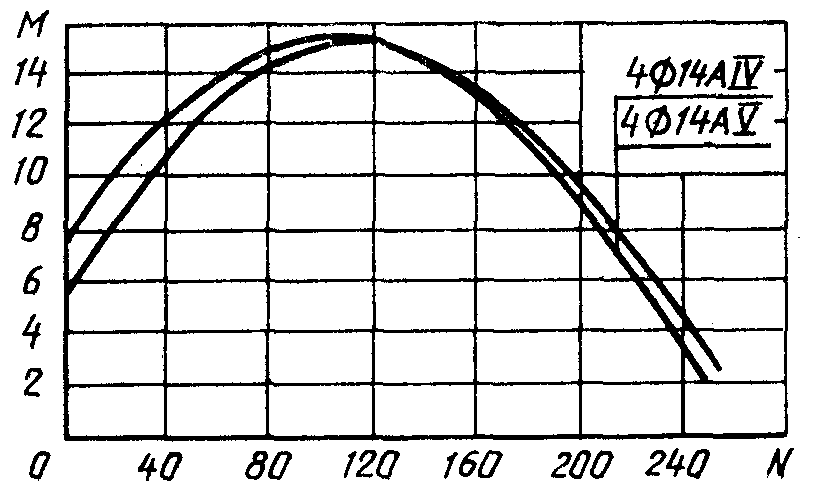 Черт. 11Сваи сечением 40  40 см. Бетон М400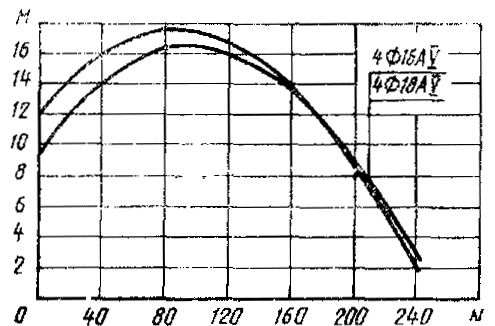 Черт. 12Сваи сечением 30  30 см. Бетон М350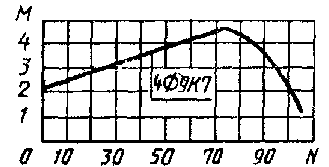 Черт. 13Сваи сечением 30  30 см. Бетон М400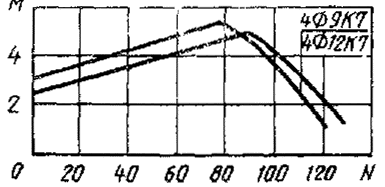 Черт. 14Сваи сечением 35  35 см. Бетон М350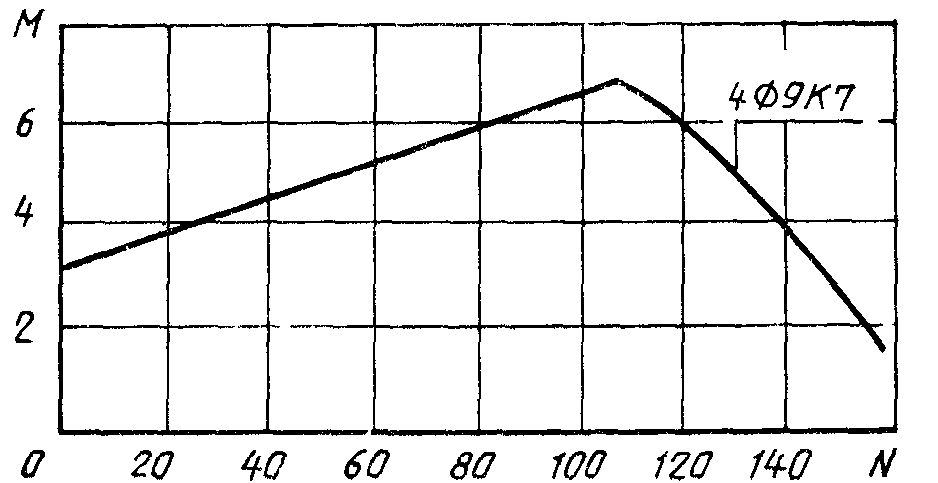 Черт. 15Сваи сечением 35  35 см. Бетон М400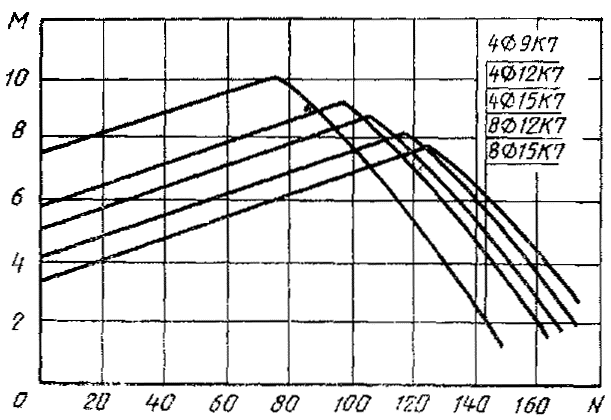 Черт. 16Сваи сечением 40  40 см. Бетон М400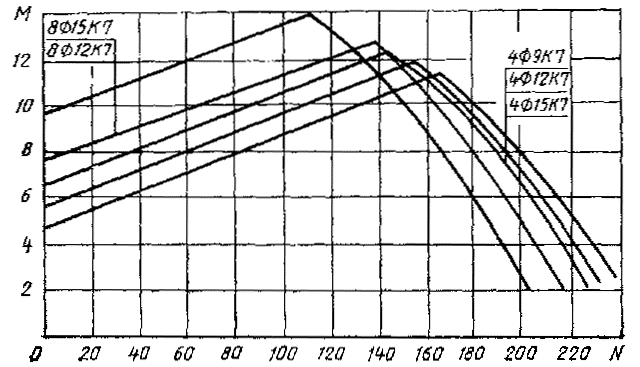 Черт. 17СВАИ ЗАБИВНЫЕ ЖЕЛЕЗОБЕТОННЫЕ ЦЕЛЬНЫЕ
СПЛОШНОГО КВАДРАТНОГО СЕЧЕНИЯ С ПОПЕРЕЧНЫМ
АРМИРОВАНИЕМ СТВОЛА С НАПРЯГАЕМОЙ АРМАТУРОЙКонструкция и размерыPrestressed reinforced-concrete driven square piles.
Structure and dimensionsГОСТ19804.2-79*Марка сваиНоминальные размеры, ммНоминальные размеры, ммНоминальные размеры, ммНоминальные размеры, ммНоминальные размеры, ммПроектная марка бетона по прочности на сжатиеОбъем бетона, м3Масса сваи, тРасход стали на одну сваю, кгМарка сваиLll1l2bПроектная марка бетона по прочности на сжатиеОбъем бетона, м3Масса сваи, тРасход стали на одну сваю, кгСНпр3-303000250600-300М3000,280,7010,7СНпр3,5-303500250700-300М3000,330,8311,2СНпр4-304000250800-300М3000,370,9311,8СНпр4,5-304500250900-300М3000,421,0512,4СНпр5-3050002501000-300М3000,461,1512,9СНпр5,5-3055002501100-300М3000,511,2813,5СНпр6-3060002501200-300М3000,551,3814,2СНпр7-3070002501400-300М3000,641,6016,5СНпр8-30800025016002400300М3000,731,8317,6СН9-30900025018002600300М3000,822,0536,024,6СНпр9-30900025018002600300М3000,822,0536,024,6СН10-301000025021002900300М3000,912,2839,627,0СНпр10-301000025021002900300М3000,912,2839,627,0СН11-301100025023003200300М3001,002,5042,728,833,0СНпр11-301100025023003200300М3001,002,5042,728,833,0СНк11-301100025023003200300М3501,002,5042,728,833,0СН12-301200025025003500300М3001,092,7345,7СНпр12-301200025025003500300М3501,092,7338,1СНк12-301200025025003500300М3501,092,7335,2СН13-301300025027003800300М4001,182,9551,4СНпр13-301300025027003800300М4001,182,9543,2СНк13-301300025027003800300М4001,182,9540,0СН14-301400025029004100300М4001,273,1855,6СНпр14-301400025029004100300М4001,273,1855,2СНк14-301400025029004100300М4001,273,1843,3СН15-301500025031004400300М4001,363,4075,4СНпр15-301500025031004400300М4001,363,4068,2СНк15-301500025031004400300М4001,363,4064,8СНпр8-35800030016002400350М3001,002,5020,0СНпр9-35900030018002600350М3001,122,8027,1СН10-351000030021002900350М3001,243,1042,6СНпр10-251000030021002900350М3001,243,1029,9СНк10-351000030021002900350М3501,243,1033,8СН11-351100030023003200350М3001,373,4345,6CHпр11-351100030023003200350М3001,373,4331,6СНк11-351100030023003200350М3501,373,4335,9CH12-351200030025003500350М3001,493,7348,9СНпр12-351200030025003500350М3001,493,7341,2СНк12-351200030025003500350М3501,493,7338,3СН13-351300030027003800350М4001,614,0356,2СНпр13-351300030027003800350М4001,614,0348,0СНк13-351300030027003800350М4001,614,0344,8СН14-351400030029004100350М4001,734,3375,2СНпр14-351400030029004100350М4001,734,3359,6СНк14-351400030029004100350М4001,734,3347,4СН15-351500030031004400350М4001,864,6579,6СНпр15-351500030031004400350М4001,864,6572,4СНк15-351500030031004400350М4001,864,6569,0СН16-351600030033004700350М4001,984,95105,0СНк16-351600030033004700350М4001,984,9599,0СН17-351700030035005000350М4002,125,30137,7СНк17-351700030035005000350М4002,125,30105,7СН18-351800030037005300350М4002,235,58144,9СНк18-351800030037005300350М4002,235,58133,9СН19-351900030039005600350М4002,355,80152,2СНк19-351900030039005600350М4002,355,80202,7СН20-352000030041005900350М4002,476,18193,5СНк20-352000030041005900350М4002,476,18212,5СН13-401300035027003800400М4002,105,2676,2СНпр13-401300035027003800400М4002,105,2653,5СНк13-401300035027003800400М4002,105,2650,3СН14-401400035029004100400М4002,265,6580,9СНпр14-401400035029004100400М4002,265,6565,3СНк14-401400035029004100400М4002,265,6553,0СН15-401500035031004400400М4002,426,05105,2СНпр15-401500035031004400400М4002,426,0578,3СНк15-401500035031004400400М4002,426,0574,8СН16-401600035033004700400М4002,506,45112,6СНк16-401600035033004700400М4002,506,45106,6СН17-401700035035005000400М4002,746,85144,2СНк17-401700035035005000400М4002,746,85112,2СН18-401800035037005300400М4002,907,25151,6СНк18-401800035037005300400М4002,907,25140,6СН19-401900035039005600400М4003,067,65194,1СНк19-401900035039005600400М4003,067,65212,3СН20-402000035041005900400М4003,228,05203,2СНк20-402000035041005900400М4003,228,05222,3Марка сваиПродольная арматура, кол., диаметр, мм, классСпираль (1 шт.)Сетки головы (10 шт.)Петли (2 шт.)Штырь (1 шт.)Каркас острия (1 шт.)СНпр3-30СНпр3,5-30СНпр4-30СНпр4,5-30СНпр5-30СНпр5,5-30СНпр6-30СНпр7-30СНпр8-3045ВрIIСп3-30Сп3,5-30Сп4-30Сп4,5-30Сп5-30Сп5,5-30Сп6-30Сп7-30Сп8-30С30П3-КО30СНпр3-30СНпр3,5-30СНпр4-30СНпр4,5-30СНпр5-30СНпр5,5-30СНпр6-30СНпр7-30СНпр8-3045ВрIIСп3-30Сп3,5-30Сп4-30Сп4,5-30Сп5-30Сп5,5-30Сп6-30Сп7-30Сп8-30С30П4Ш1КО30СНпр9-30СН9-3085ВрII410AIVСп9-30С30П4Ш1КО30СНпр10-30СН10-3085ВрII410AIVСп10-30С30П5Ш1КО30СНпр11-30СН11-30СНк11-3085ВрII410AIV49К7Сп11-30С30П5Ш1КО30СНпр12-30СН12-30СНк12-30125ВрII410AV49К7Сп12-30С30П5Ш1КО30СНпр13-30СН13-30СНк13-30125ВрII410AV49К7Сп13-30С30П5Ш1КО30СНпр14-30СН14-30СНк14-30165ВрII410AV4К7Сп14-30С30П6Ш1КО30СНпр15-30СН15-30СНк15-30205ВрII412AV412К7Сп15-30С30П6Ш1КО30СНпр8-35СНпр9-3545ВрII85ВрIIСп8-35Сп9-35С35П7Ш1КО35СНпр10-35СН10-35СНк10-3585ВрII410AIV49К7Сп10-35С35П8Ш1КО35СHпр11-35СН11-35СНк11-3585ВрII410AIV49К7Сп11-35С35П8Ш1КО35СНпр12-35СН12-35СНк12-35125ВрII410AV49К7Сп12-35С35П8Ш1КО35СНпр13-35СН13-35СНк13-35125ВрII410AV49К7Сп13-35С35П9Ш1КО35СНпр14-35СН14-35 СНк14-35165ВрII412AV49К7Сп14-35С35П9Ш1КО35СНпр15-35СН15-35СНк15-35205ВрII412AV412К7Сп15-35С35П9Ш1КО35СН16-35СНк16-35414AV415К7Сп16-35С35П9Ш1КО35СН17-35СНк17-35416AV415К7Сп17-35С35П10Ш1КО35СН18-35СНк18-35416AV812К7Сп18-35С35П10Ш1КО35СН19-35СНк19-35416AV815К7Сп19-35С35П10Ш1КО35СН20-35СНк20-35418AV815К7Сп20-35С35П10Ш1КО35СНпр13-40СН13-40СНк13-40125ВрII412AIV49К7Сп13-40С40П11Ш1КО40СНпр14-40СН14-40СНк14-40165ВрII412AV49К7Сп14-40С40П11Ш1КО40СНпр15-40СН15-40СНк15-40205ВрII414AIV412К7Сп15-40С40П11Ш1КО40СН16-40СНк16-40414AV415К7Сп16-40С40П12Ш1КО40СН17-40СНк17-40416AV415К7Сп17-40С40П12Ш1КО40СН18-40СНк18-40416AV812К7Сп18-40С40П12Ш1КО40СН19-40СНк19-40418AV815К7Сп19-40С40П13Ш1КО40СН20-40СНк20-40418AV815К7Сп20-40С40П13Ш1КО40Марка сваиАрматурная стальАрматурная стальАрматурная стальАрматурная стальАрматурная стальАрматурная стальАрматурная стальАрматурная стальАрматурная стальВсего масса, кгМарка сваипо ГОСТ 7348-81 класс Вр-IIпо ГОСТ 7348-81 класс Вр-IIпо ГОСТ 6727-80, класс В-Iпо ГОСТ 6727-80, класс В-Iпо ГОСТ 5781-82, класс A-Iпо ГОСТ 5781-82, класс A-Iпо ГОСТ 5781-82, класс A-Iпо ГОСТ 5781-82, класс A-Iпо ГОСТ 5781-82, класс A-IВсего масса, кгМарка сваиДиаметр, ммМасса, кгДиаметр, ммМасса, кгДиаметр, ммМасса, кгДиаметр, ммМасса, кгИтого, кгВсего масса, кгСНпр3-30СНпр3,5-30СНпр4-30СНпр4,5-30СНпр5-30СНпр5,5-30СНпр6-3052,02,32,62,93,23,53,956,76,97,27,57,78,08,3102,0--2,010,711,211,812,412,913,514,2СНпр7-3054,558,8101,0122,23,216,5СНпр8-30СНпр9-3055,111,459,29,9101,1122,23,317,624,6СНпр10-30СНпр11-30СНпр12-30СНпр13-30512,613,922,624,5510,310,811,414,6101,1143,04,127,028,838,143,2СНпр14-30СНпр15-30535,147,0515,316,1101,1164,05,155,568,2СНпр8-35СНпр9-3555,111,5510,611,3101,1143,24,320,027,1СНпр10-35СНпр11-35СНпр12-35512,713,922,7511,912,413,2101,1164,25,329,931,641,2СНпр13-35СНпр14-35СНпр15-35524,635,247,1516,917,918,8101,1185,46,548,059,672,4СНпр13-40СНпр14-40СНпр15-40524,735,447,3520,321,422,5101,3207,28,553,565,378,3Марка сваиАрматурная стальАрматурная стальАрматурная стальАрматурная стальАрматурная стальАрматурная стальАрматурная стальАрматурная стальАрматурная стальАрматурная стальАрматурная стальВсего масса, кгВсего масса, кгМарка сваипо ГОСТ 5781-82по ГОСТ 5781-82по ГОСТ 5781-82по ГОСТ 5781-82по ГОСТ 5781-82по ГОСТ 5781-82по ГОСТ 5781-82по ГОСТ 5781-82по ГОСТ 5781-82по ГОСТ 6727-80, класс В-Iпо ГОСТ 6727-80, класс В-IВсего масса, кгВсего масса, кгМарка сваиКласс А-IVКласс А-IVКласс A-VКласс A-VКласс A-IКласс A-IКласс A-IКласс A-IКласс A-Iпо ГОСТ 6727-80, класс В-Iпо ГОСТ 6727-80, класс В-IВсего масса, кгВсего масса, кгМарка сваиДиаметр, ммМасса, кгДиаметр, ммМасса, кгДиаметр, ммМасса, кгДиаметр, ммМасса, кгИтого, кгДиаметр, ммМасса, кгВсего масса, кгВсего масса, кгСН9-301022,8------101,3122,23,359,936,036,0СH10-30СН11-301025,327,8------101,1143,04,1510,310,839,742,739,742,7СН12-30 СН13-301032,232,7101,1143,04,1511,414,645,751,445,751,4СН14-301035,2101,1164,05,1515,355,655,6СН15-301254,2101,1164,05,1516,175,475,4СН10-35СН11-351025,427,9--101,1164,25,3511,912,442,645,642,645,6CH12-35--1030,4101,1164,25,3513,248,948,9CH13-35--1032,8101,1185,46,5516,956,256,2CH14-35CH15-35--1250,854,3101,1185,46,5517,918,875,279,675,279,6СН16-35--1478,8101,1185,46,5519,7105,0105,0СН17-35СН18-35СН19-35--16109,2115,5121,8101,1206,87,9520,621,522,520,621,522,5137,7144,9152,2СН20-35--18162,2101,1206,87,9523,423,4193,5СН13-40СН14-40СН15-4012-1447,4-74,2-12--51,0-101,3207,28,5520,321,422,520,321,422,576,280,9105,2СН16-40--1479,0101,3228,810,1523,523,5112,6СН17-40СН18-40--16109,5115,8101,3228,810,1524,625,724,625,7144,2151,6СН19-40СН20-40--18154,6162,6101,3252511,412,7526,827,926,827,9194,1203,2Марка сталиАрматурная стальАрматурная стальАрматурная стальАрматурная стальАрматурная стальАрматурная стальАрматурная стальАрматурная стальАрматурная стальАрматурная стальВсего масса, кгМарка сталипо ГОСТ 13840-68, класс К-7по ГОСТ 13840-68, класс К-7ПО ГОСТ 6727-80, класс B-IПО ГОСТ 6727-80, класс B-IПО ГОСТ 6727-80, класс B-Iпо ГОСТ 5781-82, класс A-Iпо ГОСТ 5781-82, класс A-Iпо ГОСТ 5781-82, класс A-Iпо ГОСТ 5781-82, класс A-Iпо ГОСТ 5781-82, класс A-IВсего масса, кгМарка сталиДиаметр, ммМасса, кгМасса, кгДиаметр, ммМасса, кгДиаметр, ммМасса, кгДиаметр, ммМасса, кгИтого, кгВсего масса, кгСНк11-30СНк12-30СНк13-30918,119,721,318,119,721,3510,811,414,6101,1143,04,133,035,240,0СНк14-30СНк15-30922,922,9515,3101,1164,05,143,3СНк14-30СНк15-301243,643,6516,1101,1164,05,164,8СНк10-35СНк11-35СНк12-35916,618,219,816,618,219,8511,912,413,2101,1164,25,333,835,938,3СНк13-35921,421,4516,9101,1185,46,544,8СНк14-35СНк15-35923,023,0517,9101,1185,46,547,4СНк14-35СНк15-351243,743,7518,8101,1185,46,569,0СНк16-351572,872,8519,7101,1185,46,599,0СНк17-351577,277,2520,6101,1206,87,9105,7СНк18-3512104,5104,5521,5101,1206,87,9133,9СПк19-35СНк20-3515172,3181,2172,3181,2522,523,4101,1206,87,9202,7212,5СНк13-40СНк14-40921,523,121,523,1520,321,4101,3207,28,550,353,0СНк15-40129151243,843,8522,5101,3207,28,574,8СНк16-40 СНк17-40 СНк18-40129151273,077,5104,873,077,5104,8523,524,625,7101,3228,810,1106,6112,2140,6СНк19-40СНк20-4015172,8181,7172,8181,7526,827,9101,32511,412,7212,3222,3Марка сваиАрматурная сталь по ГОСТ 7348-81, класс Вр-IIАрматурная сталь по ГОСТ 7348-81, класс Вр-IIАрматурная сталь по ГОСТ 7348-81, класс Вр-IIУсилие натяжения всех проволок (механический способ), тсМарка сваиКол., диаметр, ммДлина, ммМасса, кгУсилие натяжения всех проволок (механический способ), тсСНпр3-304532502,09,6СНпр3,5-304537502,39,6СНпр4-304542502,69,6СНпр4,5-304547502,99,6СНпр6-304552503,29,6СНпр5,5-304557503,59,6СНпр6-304562503,99,6СНпр7-304572504,59,6СНпр8-304582505,19,6СНпр9-3085925011,419,2СНпр10-30851025012,619,2СНпр11-30851125013,919,2СНпр12-301251225022,628,8СНпр13-301251325024,528,8СНпр14-301651425035,138,4СНпр15-302051525047,048,0СНпр8-354583005,19,6СНпр9-3585930011,519,2СНпр10-35851030012,719,2СНпр11-35851130013,919,2СНпр12-351251230022,728,8СНпр13-351251330024,628,8СНпр14-351651430035,238,4СНпр15-352051530047,148,0СНпр13-40СНпр14-40СНпр15-4012516520513350143501535024,735,447,328,838,448,0Марка сваиАрматурная сталь по ГОСТ 5781-82Арматурная сталь по ГОСТ 5781-82Арматурная сталь по ГОСТ 5781-82Усилие натяжения, теУсилие натяжения, теУсилие натяжения, теУсилие натяжения, теМарка сваиКол., диаметр, мм, классДлина, ммМасса, кгМеханический способМеханический способЭлектротермический способЭлектротермический способМарка сваиКол., диаметр, мм, классДлина, ммМасса, кгодного стержнявсеходного стержнявсехМарка сваиКол., диаметр, мм, классДлина, ммМасса, кгодного стержнявсеходного стержнявсехСН9-30410AIV925022,84,518,04,216,8СН10-30410AIV1025025,34,518,04,216,8СН11-30410AIV1125027,84,518,04,216,8СН12-30410AV1225030,26,024,05,823,2СН13-30410AV1325032,76,024,0--СН14-30410AV1425035,26,024,0--СН15-30412V1525054,28,634,4--СН10-35410AIV1030025,44,518,04,216,8СН11-35410AIV1130027,94,518,04,216,8СН12-35410AV1230030,46,024,05,823,2СН13-35410AV1330032,86,024,0--СН14-35412AV1430050,88,634,4--СН15-35412AV1530054,38,634,4--СН16-35414AV1630078,88,835,2--СН17-35416AV17300109,215,361,2--СН18-35416AV18300115,315,361,2--СН19-35416AV19300121,815,361,2--СН20-35418AV20300162,219,377,2--СН13-40412AIV1335047,46,425,6--СН14-40412AV1435051,08,634,4--СН15-40414AIV1535074,28,835,2--СН16-40414AV1635079,011,746,8--СН17-40416AV17350109,515,361,2--СН18-40416AV18350115,815,361,2--СН19-40418AV19350154,619,377,2--СН20-40418AV20350162,619,377,2--Марка сваиАрматурная сталь по ГОСТ 13840-68, класс К-7Арматурная сталь по ГОСТ 13840-68, класс К-7Арматурная сталь по ГОСТ 13840-68, класс К-7Усилие натяжения, тс (механический способ)Усилие натяжения, тс (механический способ)Марка сваиКол., диаметр, ммДлина, ммМасса, кгодного канатавсехСНк11-30491125018,16,827,2СНк12-30491225019,76,827,2СНк13-30491325021,36,827,2СНк14-30491425022,96,827,2СНк15-304121525043,611,746,8СНк10-35491030016,66,827,2СНк11-35491130018,26,827,2СНк12-35491230019,86,827,2СНк13-35491330021,46,827,2СНк14-35491430023,06,827,2СНк15-354121530043,711,746,8СНк16-354151630072,817,871,2СНк17-354151730077,217,871,2СНк18-3581218300104,511,793,6СНк19-3581519300172,317,8142,4СНк20-3581520300181,217,8142,4СНк13-40491335021,56,827,2СНк14-40491435023,16,827,2СНк15-404121535043,811,746,8СНк16-404151635073,017,871,2СНк17-404151735077,517,871,2СНк18-4081218350104,811,793,6СНк19-4081519350172,817,8142,4СНк20-4081520350181,717,8142,4Марка элементаЭскизl3, ммКол. витковДлина, ммМасса, кгСп3-30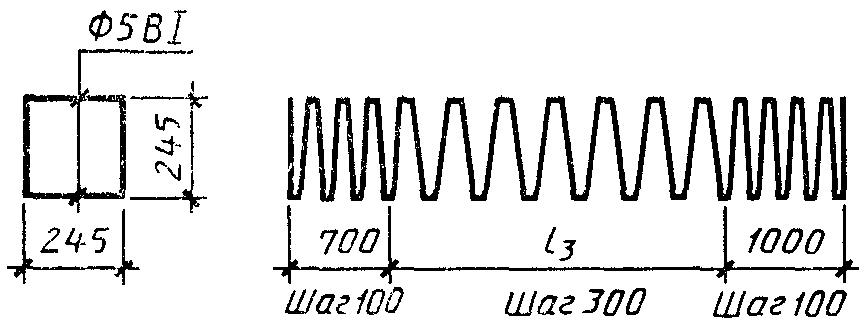 100021208003,2Сп3,5-30150022219003,4Сп4-30200024239003,7Сп4,5-30250026260004,0Сп5-30300027270004,2Сп5,5-30350029290004,5Сп6-30400031311004,8Сп7-30500034342005,3Сп8-30600037372005,7Сп9-30700041413006,4Сп10-30800044444006,8Cп11-30900047475007,3Сп12-301000051516007,9Сп13-30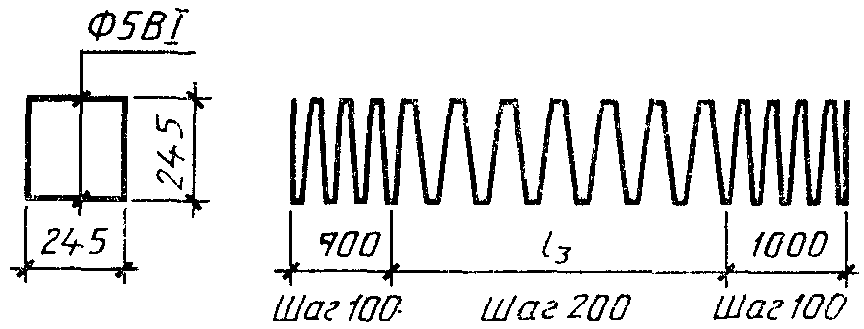 11000727190011,1Сп14-3012000777690011,8Сп15-3013000828190012,6Сп8-35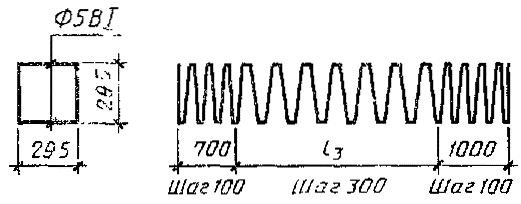 600037445006,9Сп9-35700041493007,6Сп10-35800044530008,2Сп11-35900047566008,7Сп12-351000051615009,5Сп13-35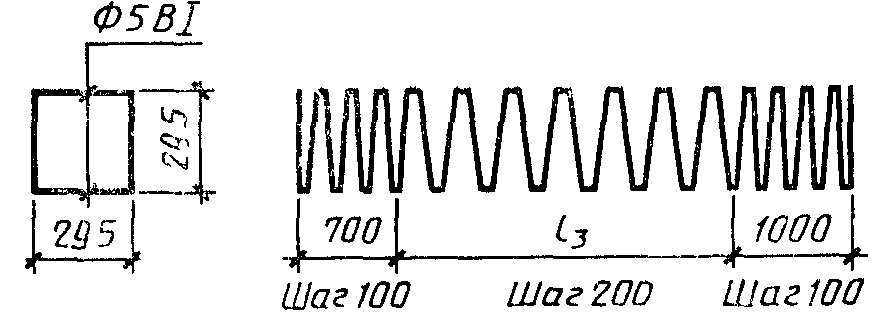 11000728600013,2Сп14-3512000779190014,2Сп15-3513000829790015,1Сп16-35140008710390016,0Сп17-35150009210990016,9Сп18-35160009711590017,8Сп19-351700010212190018,8Сп20-351800010712780019,7Сп13-40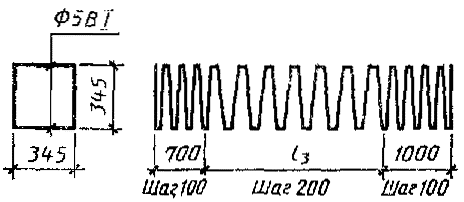 110007210020015,4Сп14-40120007710720016,5Сп15-40130008211420017,6Cп16-40140008712100018,6Сп17-40150009212810019,7Сп18-40160009713510020,8Сп19-401700010214200021,9Сп20-401800010714900023,0Марка элементаПозицияЭскиз или сечениеДиаметр, мм, классДлина, заготовки, ммКол.a1a1a2a2l1l1l2Марка элементаПозицияЭскиз или сечениеДиаметр, мм, классДлина, заготовки, ммКол.ммммммммммммммC301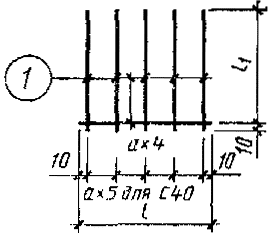 5BI280665------С3515BI320675------С4015BI380770------КО302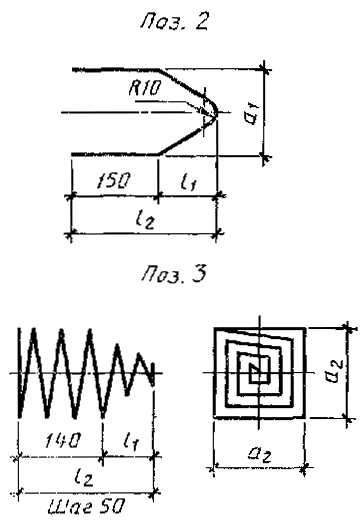 10AI7802290190190340340КО3035BI31001-205205----КО35210AI8402320--220220370370КО3535BI44001-235235----КО40210AI9902410--280280430430КО4035BI50001-295295----П3П4П5П6П7П8П9П10П11П12П13-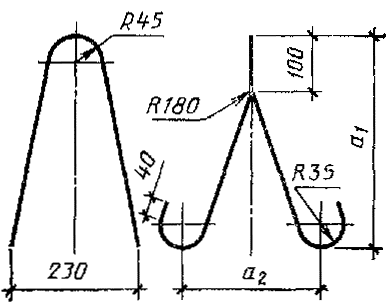 10AI12AI14AI16AI14AI16AI18AI20AI20AI22AI25AI12501250125012601350136013701370147014701480-360360360360410410410410410460460180230280180230280----Ш1-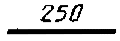 10AI250--------Марка элементаАрматурная стальАрматурная стальАрматурная стальАрматурная стальВсего масса, кгМарка элементапо ГОСТ 5781-82, класс A-Iпо ГОСТ 5781-82, класс A-Iпо ГОСТ 6727-80, класс B-Iпо ГОСТ 6727-80, класс B-IВсего масса, кгМарка элементаДиаметр, ммМасса, кгДиаметр, ммМасса, кгВсего масса, кгС30--50,30,3С30--5030,3С40--50,40,4КО30101,050,51,5КО35101,050,71,7КО40101,250,92,1П3100,5--0,5П4121,1--1,1П5141,5--1,5П6162,0--2,0П7141,6--1,6П8162,1--2,1П9182,7--2,7П10203,4--3,4П11203,6--3,6П12224,4--4,4П13255,7--5,7Ш1100,1--0,1Марка сваиКол., диаметр, мм, классУсилие натяжения, тсУсилие натяжения, тсУсилие натяжения, тсУсилие натяжения, тсУсилие натяжения, тсМарка сваиКол., диаметр, мм, классМеханический способ Механический способ Электротермический способЭлектротермический способЭлектротермический способМарка сваиКол., диаметр, мм, классодного стержнявсехвсеходного стержнявсехСН12-30412AIV6,425,625,66,124,4СН13-30412AIV6,425,625,6--СН14-30412AIV6,425,625,6--СН15-30414AIV8,835,235,2--СН12-35412AIV6,425,625,66,124,4СН13-35412AIV6,425,625,6--СН14-35414AIV8,835,235,2--СН15-35414AIV8,835,235,2--СН16-35416AIV11,546,046,0--СН17-35418AIV14,558,058,0--СН18-35418AIV14,558,058,0--СН19-35418AIV14,558,058,0--СН20-35420AIV17,971,671,6--СН14-40414AIV8,835,235,2--СН16-40416AIV11,546,046,0--СН17-40418AIV14,558,058,0--СН18-40418AIV14,558,058,0--СН19-40420AIV17,971,671,6--СН20-40420AIV17,971,671,6--Марка сваиКол., диаметр, мм, классУсилие натяжения, тсУсилие натяжения, тсМарка сваиКол., диаметр, мм, классодного канатавсехСНк15-3089К76,854,4СНк15-3589К76,854,4СНк16-3589К76,854,4СНк17-35129К76,881,6СНк17-35812К711,793,6СНк18-35129К76,881,6СНк19-35169К76,8108,8СНк19-351212К711,7140,4СНк20-35209К76,8136,0СНк20-351212К711,7140,4СНк17-40129К76,881,6СНк17-40812К711,793,6СНк18-40129К76,881,6СНк19-40169К76,8108,8СНк19-401212К711,7140,4СНк20-40209К76,8136,0СНк20-401212К7ill,7140,4